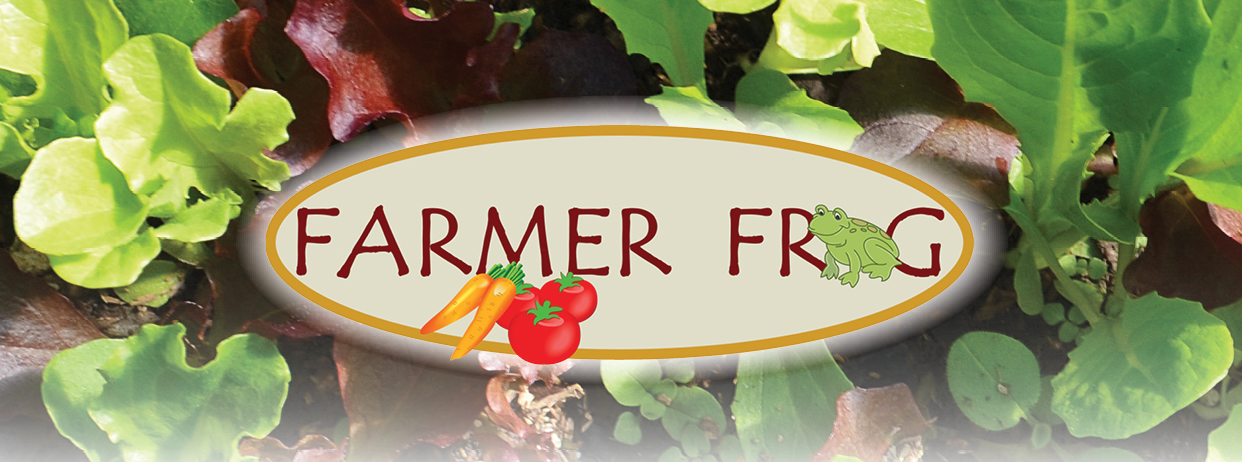 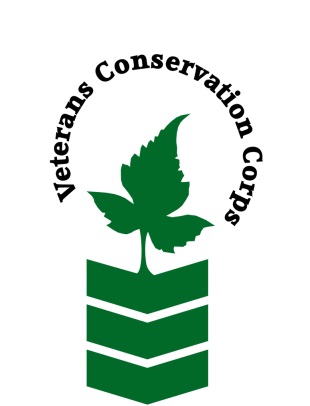 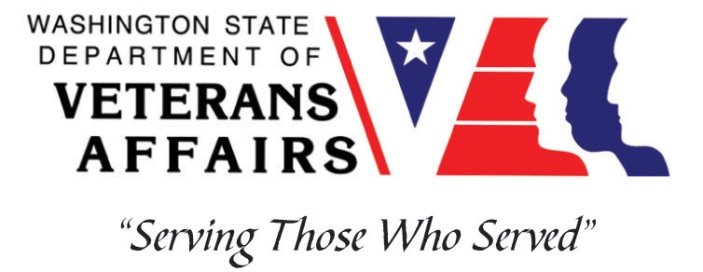 23210 Paradise Lake RdWoodinville, WA 98077www.farmerfrog.org / (425) 210-5541Veterans Conservation CorpswithFarmer Frog FarmFarm InternshipOverviewOur Story: Farmer Frog is an educational edible school garden management and food sharing program. Paradise Farm is our HQ facility, a hands-on learning center where students of all ages learn STEAM through permaculture farming and ecosystem restoration.	Paradise Farm is a permaculture-based operation. We use non-lethal wildlife deterrent practices to manage the critters living in the 840 acres of forest surrounding the farm. We are Salmon Safe, Wildlife Friendly, and Wildlife Wise Certified. We have orchards that are sylvo-pastured using poultry such as geese, ducks, turkeys, guineas, chickens and more. We have sheep, goats, bees, and livestock guardian dogs. We also have worm bins and fish in our aquaponic systems. We combine 21st Century technology with ancient practices.We grow and harvest throughout the year with our 8 permanent hoop houses. The farm is managed by our volunteers and paid staff, farm managers and livestock team, interns, and volunteers from the community. Recently, as a response to the COVID-crisis, we refocused to supply a large volume of food to the region’s food banks, community organizations, and meal programs. In 20 months we moved over 130 million pounds of food to over three million people in 36 states.Position SummaryThe candidate will be introduced to small-scale non-profit farming, livestock management, greenhouse management, food system issues and potentials for resiliency. We are hoping interns will focus on livestock management since that is one of the largest portions of our work. During COVID outbreaks and intense surges interns can participate in our COVID monitoring and management programs as well.Hours and CompensationThis 6-month internship will begin March 2022, with the possibility of an extension. Includes a monthly stipend to assist with living expenses: $1800 for a full-time internship (approx. 40 hrs/week) and $900 for a part-time internship (approx. 20 hrs/week). Position open until filled. Responsibilities Implement daily directives of the Farm/Livestock ManagersCarry out all aspects of sustainable free-range pasture-based livestock farming; have a basic understanding of the overall workings of the farm including vegetable and fruit productionLead tours describing the Farm’s mission, practices, and work in the communityMaintain and operate various irrigation systemsDepending on the COVID situation and day-to-day changes of the local regulations related to the crisis, train, lead, and work with groups of volunteers, including youth, with the supervision of farm managementWork alongside diverse farm crews while maintaining professional boundariesOther general manual labor as assignedRequirements *During the COVID outbreak we require all folks to wear a mask that covers both the nose and mouth, wear work gloves, and maintain appropriate social distancingMust be a veteran of one of the United States uniformed services Have a valid driver’s licenseCandidate must be able to complete tasks independently with minimal supervision Take directions and complete tasks on timeMust be proficient in or willing to learn to operate:Truck not requiring a CDLTractor, bobcat, ATVPower hand tools and other farm equipment and implementsPhysically work long hours in hot or inclement weather with the possibility of bugs, ticks, snakes, or other crittersWork alongside diverse farm crews while maintaining professional boundariesThe successful candidate possesses:Knowledge and experience in basic equipment operation and maintenanceCommitment to high quality work relationshipsTrainingAll necessary training required to perform the essential functions/duties is provided on the job.In addition to on-the-job training, this position may include the following formal trainings and certifications to aid in personal & professional development:CPR/First AidPosttraumatic Growth TrainingPTS/TBI/Mental Health/ Suicide Awareness & Prevention WDVA Veteran Peer Corps CertificationVCC Annual TrainingResume/cover letter/job interviewsApplyAll applicants must pass a background check. To apply, email a resume, a copy of your DD214, a copy of your current driver’s license, and a cover letter explaining your interest in this internship to: Kim PhamVeterans Conservation Corps Program Managerkim@dva.wa.govQuestions?To learn more about the Veterans Conservation Corps, contact:Kim PhamVeterans Conservation Corps Program Managerkim@dva.wa.govFor more information about Farmer Frog Paradise Farm contact:Zsofia PasztorExecutive Co-Directorzsofia@farmerfrog.org